Matériel scolaire année scolaire 2023-2024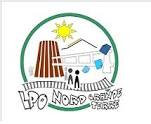 Terminale ANNÉE CAP AEPEENSEIGNEMENT PROFESSIONNELENSEIGNEMENT PROFESSIONNELENSEIGNEMENT PROFESSIONNEL1 classeur archive (à levier) + Intercalaires couleurs (1 jeu de 6)1 chemise 3 rabats carton rigide grande capacité couleur ORANGE1 paquet de feuilles grand classeur simple gros carreaux 1 paquets de feuilles doubles grand classeur gros carreaux3 paquets de 100 pochettes plastiques perforées2 porte-vues (minimum 180 vues) avec pochette personnalisable1 Clé USB 5 GO à usage exclusivement scolaireCrayons de couleur, stylos, crayons à papier, taille crayon avec réservoir, feutres, gomme, surligneurs de couleurs différentes1 paire de ciseaux à bouts ronds1 règle de 30cm1 compas avec crayon2 tubes de colle en bâtonnet1 pochette Canson blanche format A3 180g/m²1 pochette Canson couleurs vives format A4 160g/m²1 pochette papier calque1 livre pour enfantPour les 2 années (attention à commander)Pochette élève CAP AEPE Préparation aux épreuves EP1 EP2 EP3  Sandrine Bornerie , Cécile Brachet Edition DELAGRAVE année 2022 ISBN 978-2-206-10654-0Tenues professionnelles :Compétences 1 et 24 tee-shirts orange. Mixtes Homme/femme 100% coton. Coupe droite, manches courtes , col rond et qui couvre les hanches.4 leggings noirs  « regular »                                   1 paire de sabots blancs antidérapants (type crocs)                  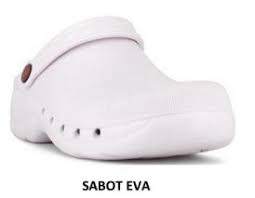 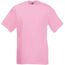 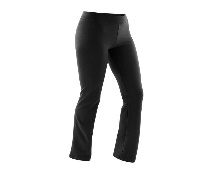 Techniques de collation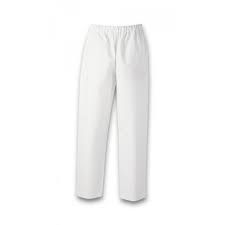 - 1pantalon blancEntretien des locaux1 tee-shirt vert anis  1 paire de Chaussure de sécurité anti-dérapante 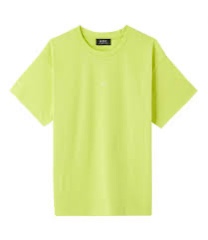 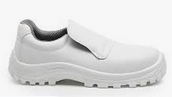 1 classeur archive (à levier) + Intercalaires couleurs (1 jeu de 6)1 chemise 3 rabats carton rigide grande capacité couleur ORANGE1 paquet de feuilles grand classeur simple gros carreaux 1 paquets de feuilles doubles grand classeur gros carreaux3 paquets de 100 pochettes plastiques perforées2 porte-vues (minimum 180 vues) avec pochette personnalisable1 Clé USB 5 GO à usage exclusivement scolaireCrayons de couleur, stylos, crayons à papier, taille crayon avec réservoir, feutres, gomme, surligneurs de couleurs différentes1 paire de ciseaux à bouts ronds1 règle de 30cm1 compas avec crayon2 tubes de colle en bâtonnet1 pochette Canson blanche format A3 180g/m²1 pochette Canson couleurs vives format A4 160g/m²1 pochette papier calque1 livre pour enfantPour les 2 années (attention à commander)Pochette élève CAP AEPE Préparation aux épreuves EP1 EP2 EP3  Sandrine Bornerie , Cécile Brachet Edition DELAGRAVE année 2022 ISBN 978-2-206-10654-0Tenues professionnelles :Compétences 1 et 24 tee-shirts orange. Mixtes Homme/femme 100% coton. Coupe droite, manches courtes , col rond et qui couvre les hanches.4 leggings noirs  « regular »                                   1 paire de sabots blancs antidérapants (type crocs)                  Techniques de collation- 1pantalon blancEntretien des locaux1 tee-shirt vert anis  1 paire de Chaussure de sécurité anti-dérapante 1 classeur archive (à levier) + Intercalaires couleurs (1 jeu de 6)1 chemise 3 rabats carton rigide grande capacité couleur ORANGE1 paquet de feuilles grand classeur simple gros carreaux 1 paquets de feuilles doubles grand classeur gros carreaux3 paquets de 100 pochettes plastiques perforées2 porte-vues (minimum 180 vues) avec pochette personnalisable1 Clé USB 5 GO à usage exclusivement scolaireCrayons de couleur, stylos, crayons à papier, taille crayon avec réservoir, feutres, gomme, surligneurs de couleurs différentes1 paire de ciseaux à bouts ronds1 règle de 30cm1 compas avec crayon2 tubes de colle en bâtonnet1 pochette Canson blanche format A3 180g/m²1 pochette Canson couleurs vives format A4 160g/m²1 pochette papier calque1 livre pour enfantPour les 2 années (attention à commander)Pochette élève CAP AEPE Préparation aux épreuves EP1 EP2 EP3  Sandrine Bornerie , Cécile Brachet Edition DELAGRAVE année 2022 ISBN 978-2-206-10654-0Tenues professionnelles :Compétences 1 et 24 tee-shirts orange. Mixtes Homme/femme 100% coton. Coupe droite, manches courtes , col rond et qui couvre les hanches.4 leggings noirs  « regular »                                   1 paire de sabots blancs antidérapants (type crocs)                  Techniques de collation- 1pantalon blancEntretien des locaux1 tee-shirt vert anis  1 paire de Chaussure de sécurité anti-dérapante ENSEIGNEMENT GÉNÉRALENSEIGNEMENT GÉNÉRALENSEIGNEMENT GÉNÉRALANGLAIS :    - 1 cahier 24x32 de 96 pages (couverture au choix)  - Carnet de Réussite Anglais Nuart : 1812744          ISBN : 978-2-216-16180-5 (environ 7€)ANGLAIS :    - 1 cahier 24x32 de 96 pages (couverture au choix)  - Carnet de Réussite Anglais Nuart : 1812744          ISBN : 978-2-216-16180-5 (environ 7€)ANGLAIS :    - 1 cahier 24x32 de 96 pages (couverture au choix)  - Carnet de Réussite Anglais Nuart : 1812744          ISBN : 978-2-216-16180-5 (environ 7€)MATHS/SCIENCES :-1 classeur / des transparents / des feuilles-1 calculatrice scientifique « COLLEGE »-Petit matériel de dessinMATHS/SCIENCES :-1 classeur / des transparents / des feuilles-1 calculatrice scientifique « COLLEGE »-Petit matériel de dessinMATHS/SCIENCES :-1 classeur / des transparents / des feuilles-1 calculatrice scientifique « COLLEGE »-Petit matériel de dessinFRANÇAIS/HISTOIRES : Une trousse garnie (stylos de couleurs différentes, crayon noir, gomme, colle, ciseaux, règle, surligneurs de couleurs différentes)Pochette de crayons de couleur (12 couleurs)Un cahier 24x32 (96 p.) pour le français et l’histoire-géographie-EMCFeuilles doubles grands carreaux A4FRANÇAIS/HISTOIRES : Une trousse garnie (stylos de couleurs différentes, crayon noir, gomme, colle, ciseaux, règle, surligneurs de couleurs différentes)Pochette de crayons de couleur (12 couleurs)Un cahier 24x32 (96 p.) pour le français et l’histoire-géographie-EMCFeuilles doubles grands carreaux A4FRANÇAIS/HISTOIRES : Une trousse garnie (stylos de couleurs différentes, crayon noir, gomme, colle, ciseaux, règle, surligneurs de couleurs différentes)Pochette de crayons de couleur (12 couleurs)Un cahier 24x32 (96 p.) pour le français et l’histoire-géographie-EMCFeuilles doubles grands carreaux A4PSEMATERIELSOUVRAGEPSE-1 classeur souple A4 dos 4cm-1 classeur à archive-1 jeu d’intercalaires de couleurs-1 lot de pochettes transparentes-Feuilles simples grands carreaux-SurligneursLe matériel peut être utilisé sur les deux ans si celui-ci n’est pas détérioré.Les nouveaux cahiers – PREVENTION SANTE ENVIRONNEMENT PSE CAP – nouvelle édition 2022 FOUCHERAuteurs : Sylvie CROSNIER / Mary CRUÇONCollection Les nouveaux cahiersNuart : 1536215ISBN : 978-2-216-16472-1Manuel valable sur les deux ans !CHEF D’ŒUVREPorte-vues – 80 vues1 paquet de feuilles mobiles simplesFrançais 1 CAP AEPE – ACCOMPAGNEMENT EDUCATIF PETITE ENFANCE Français 1 CAP AEPE – ACCOMPAGNEMENT EDUCATIF PETITE ENFANCE Feuilles perforées grands carreaux A4Pochettes plastiques transparentes perforéesUn grand classeur rigide2 grands classeurs souples petits anneaux